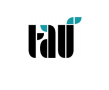 T.C. TÜRK-ALMAN ÜNİVERSİTESİKütüphane ve Dokümantasyon Daire BaşkanlığıTEZ TESLİM FORMUTezi Teslim EdeninAdı Soyadı		:Numarası		:Enstitüsü		:TezinAdı	:Program		: … Yüksek Lisans / Doktora ProgramıTezimin Türk - Alman Üniversitesi Internet ağı üzerinden Kütüphane tez portalı veya benzeri açık erişim sistemleri üzerinden internet ortamına açılmasını kabul ediyorum.Tarih Tezin Sahibinin İmzası Yukarıda bilgileri bulunan öğrencinin tezi basılı ve CD-ROM biçiminde teslim alınmıştır. Öğrencinin kütüphanelerimize kitap borcu bulunmamaktadır. Bilgilerinize arz ederim.